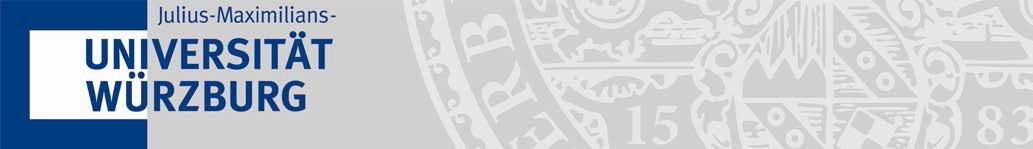 An das Prüfungsamt Sanderring 297070 WürzburgBesucheradresse:Oswald-Külpe-Weg 84/1, (linker Eingang), Zimmer 01.109,97074 WürzburgBitte deutlich lesbar in Druckbuchstaben ausfüllen und Zutreffendes ankreuzen ☒Anmeldung zum zweiten Abschnitt der Magister-Prüfung(SPO 2013)Nachname:	 	Vorname:	 	Geburtsdatum:   	Matrikelnummer:  	Adresse:  	E-Mail:		_	Telefon:	 	Hiermit melde ich mich zum zweiten Abschnitt der Magister-Prüfung gemäß § 20 der Studien- und Prüfungs- ordnung für den Studiengang Katholische Theologie mit dem Abschluss Magister bzw. Magistra Theologiae an der Julius-Maximilians-Universität Würzburg in der für mich geltenden Fassung der Änderungssatzung vom 15. Oktober 2013 an.Mindestens zwei der insgesamt fünf Prüfungen der Magister-Prüfung im engeren Sinne müssen als Klausur und mindestens zwei als mündliche Prüfung absolviert werden. Die Fächer, in denen die Prüfungen erfolgen sollen, sowie die Prüfungsform können die Studierenden frei auswählen.Die Wahl der Fächer (und Prüfungsform) erfolgt für den zweiten Prüfungsabschnitt aus den Bereichen dersystematischen Theologie,gewähltes Fach:		,gewählte Prüfungsform:	☐ Klausur	oder	☐ mündliche Prüfung, undpraktischen Theologie,gewähltes Fach 1:		,gewählte Prüfungsform:	☐ Klausur	oder	☐ mündliche Prüfung,gewähltes Fach 2:		,gewählte Prüfungsform:	☐ Klausur	oder	☐ mündliche Prüfung,Der Prüfungsstoff umfasst für jede Prüfung je 6 SWS. Er wird vor dem Prüfungsanmeldezeitraum zwischen dem/der Studie- renden und dem/der jeweiligen Prüfer/in abgesprochen. Über diese Absprache wird jeweils ein Protokoll in zweifacher Aus- fertigung (für den Studierenden / die Studierende und den jeweiligen Prüfer / die jeweilige Prüferin) erstellt.Die für die Bearbeitung der einzelnen Prüfungsthemen zugelassenen fachspezifischen Hilfsmittel werden von den jeweiligen Fachvertretern/-innen der gewählten Fächer festgelegt, den Prüflingen spätestens vier Wochen vor Beginn des Prüfungs- zeitraums durch Aushang bzw. geeignete elektronische Systeme mitgeteilt und gegebenenfalls zur Prüfung bereitgestellt.Die Dauer der Klausuren ist auf jeweils drei Stunden, die der mündlichen Prüfungen auf jeweils 30 Minuten festgelegt.Die Prüfung wird in der letzten Woche der Vorlesungszeit und der ersten Woche der vorlesungsfreien Zeit des 10. Fach- semesters (gemäß SVP) durchgeführt.Die Anmeldung zum zweiten Abschnitt der Magister-Prüfung erfolgt für den Prüfungszeitraum in einem SS vom 01.05. bis 31.05., für den Prüfungszeitraum in einem WS vom 01.11. bis 30.11. Das Zurücktreten von der angemeldeten Prüfung ist bis zum Ende des 7. Tages vor Beginn der Prüfung ohne Angabe von Gründen möglich.Datum, Unterschrift des/der StudierendenVom Prüfungsamt auszufüllen:Sofern die Studien- und Prüfungsordnung in ihrer jeweils gültigen Fassung dies vorsieht, wird anhand der vorgelegten Nach- weise bestätigt,  dass  der/die Studierende alle für die Anmeldung  zur  Magister-Prüfung  erforderlichen  Leistungspunkteerworben hat.Fassung vom 19.04.2015